Уважаемые студенты!Для ознакомления с материалами онлайн-курсов (в расписании вместо аудиторий указано: Educa) Вам необходимо пройти на сайт educa.isu.ru.

Студентам 1 курса логины и пароли для входа на портал Educa выдадут кураторы.
Студенты 2 и 3 курсов могут зайти на портал Educa, используя логин и пароль для входа на портал Belca На главной странице в строке ввода  необходимо ввести код курса и нажать кнопку «Записаться» (указано желтыми стрелками)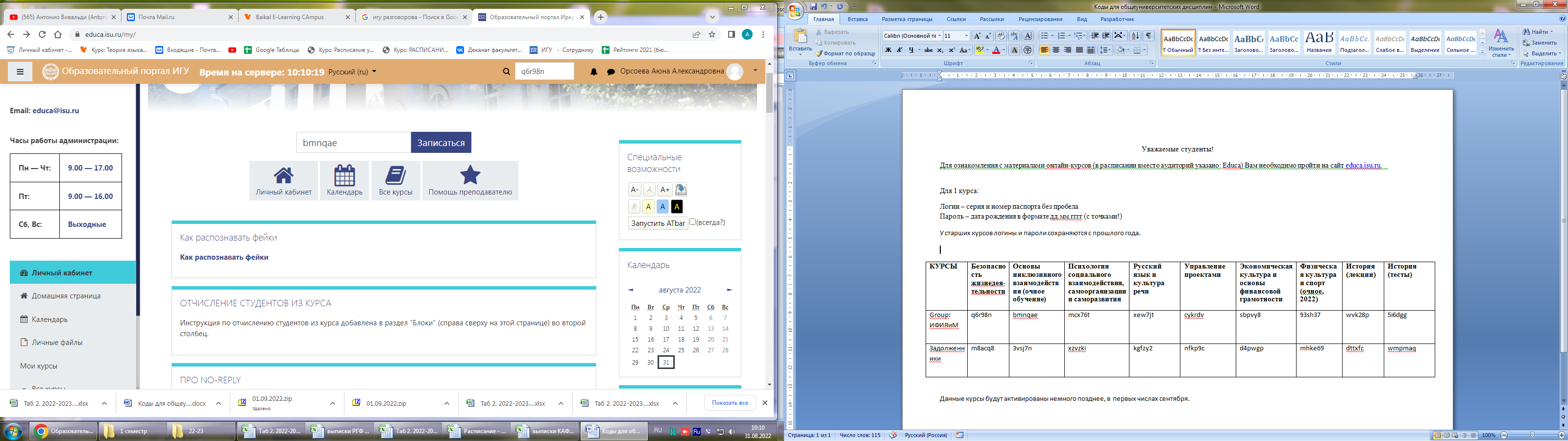 ЗАОЧНАЯ ФОМА ОБУЧЕНИЯКУРСЫБезопасность жизнедея-тельностиОсновы инклюзивного взаимодействия (очное обучение)Психология социального взаимодействия, самоорганизации и саморазвитияРусский язык и культура речиУправление проектамиЭкономическая культура и основы финансовой грамотностиФизическая культура и спорт (очное, 2022)История (лекции)История (тесты)Group: ИФИЯиМq6r98nbmnqaemcx76txew7jtcykrdvsbpvy893sh37wvk28p5i6dggЗадолженникиm8acq83vsj7nxzvzkikgfzy2nfkp9cd4pwgpmhke69dttxfcwmpmaqКУРСЫФилософияАнтикоррупционная политика (поток)Group: ИФИЯиМn3txmng3vazaЗадолженникиt5q7sbКУРСЫБезопасность жизнедея-тельностиАнтикоррупционная политика (поток)Психология социального взаимодействия, самоорганизации и саморазвитияРусский язык и культура речиУправление проектамиЭкономическая культура и основы финансовой грамотностиФизическая культура и спортИстория Group: ИФИЯиМp77pdzffp7dqdxsqibxkyywib93rtb2q89bx5vnqv35kz4v5ЗадолженникиКУРСЫФилософияОсновы инклюзивного взаимодействияGroup: ИФИЯиМbbizcpmf3eehЗадолженники